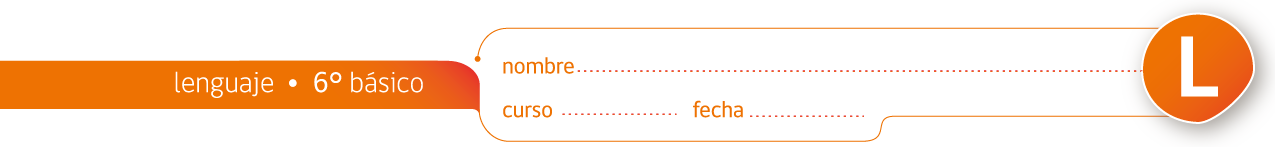 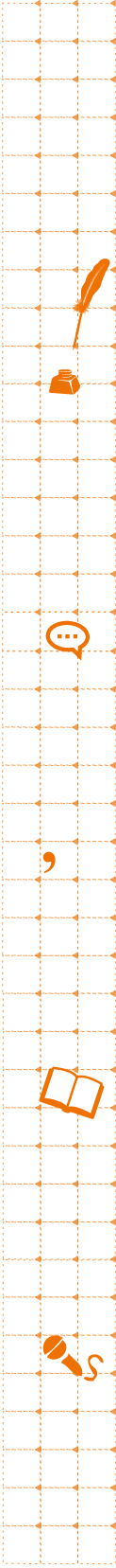 “Los hermanos y la vieja bruja”: intercambio de opiniones con el cursoPara la realización de esta actividad se requiere haber leído previamente la lectura “Los tres hermanos y la vieja bruja”, disponible en Currículum en Línea.El profesor indica que como curso van a realizar un ejercicio de conversación grupal a partir de las siguientes preguntas:Luego de plantear las preguntas, el docente da un par de minutos para que cada alumno reflexione individualmente.Es importante que después de ello el docente presente la actividad que realizarán como un “ejercicio de conversación”, de manera de hacer ver a los estudiantes que el diálogo es también una habilidad que puede desarrollarse y cultivarse.El profesor explica que para una lograrlo se espera que durante la conversación, los integrantes de cada grupo se fijen en los siguientes cuatro aspectos clave, que serán anotados en el pizarrón:Mantengan la concentración en el tema y las preguntas planteadas.Expresen sus opiniones con seguridad y fundamenten sus posturas.Respeten los turnos de habla y escuchen a sus compañeros con atención.Complementen las ideas de los otros y ofrezcan sugerencias. Como cierre de la actividad, algunos voluntarios exponen de manera ordenada y guiada por el docente las  conclusiones a las que llegaron en la conversación. Otros voluntarios mencionan los aspectos clave que lograron durante el ejercicio y señalan los que más les costaron. Se espera que entre todos propongan maneras de mejorar la capacidad de diálogo, siempre teniendo claro que la finalidad es el logro de un mejor intercambio de ideas.Elaborado por Magdalena Flores Ferrés.